                                       บันทึกข้อความ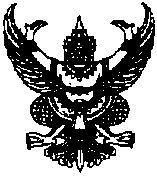 ส่วนราชการ    …………………………………………………………………………………………………………………………………………….…….…ที่   อว 0602. ............................................................... วันที่ ………………………………………………………..………..……..……………      เรื่อง  ขออนุมัติเบิกค่าใช้จ่าย กรณียกเลิกหรือเลื่อนการเดินทางไปราชการ การฝึกอบรม การจัดงาน การจัดประชุม การดูงาน          และการจัดกิจกรรม อันเป็นผลสืบเนื่องมาจากการแพร่ระบาดของโรคติดเชื้อไวรัสโคโรนา 2019 หรือโรคโควิด-19เรียน   อธิการบดี ตามคำสั่ง/บันทึกที่...........................................................................ลงวันที่................................................................./หรือตามมติคณะกรรมการประจำสาขาวิชาหรือตามมติคณะกรรมการบัณฑิตศึกษาของมหาวิทยาลัยหรือตามมติ..................................................................................................................................ในการประชุมครั้งที่ ........./.............. เมื่อวันที่ ............................................................. ได้อนุมัติหรือเห็นชอบให้...........................................................................................เดินทางไปราชการ/การฝึกอบรม/การจัดงาน/การจัดประชุม/การดูงาน/การจัดกิจกรรม.............................................................................................................................................................................................................................................................................ณ. .......................................................................................ระหว่างวันที่..........................................................................................เหตุผลความจำเป็นที่ต้องขอรับการเยียวยาค่าใช้จ่าย.................................................................................................................................................................................................................................................................................................................................................................................................................................................................................................................................................................................................................................................................................................................................         3.   รายละเอียดค่าใช้จ่าย ดังนี้4.  ได้แนบหลักฐานที่เกี่ยวข้อง ได้แก่ ใบเสร็จรับเงิน หลักฐานการจ่าย คำสั่ง หนังสืออนุมัติ หนังสือรับรอง รายงานการประชุม และอื่น ๆ ดังนี้    4.1.............................................................................................................................................................................4.2.............................................................................................................................................................................4.3.............................................................................................................................................................................4.4.............................................................................................................................................................................หมายเหตุ : ในกรณีที่มหาวิทยาลัยยังไม่มีคำสั่งหรือหนังสืออนุมัติให้เดินทางไปปฏิบัติราชการเกี่ยวกับการเรียนการสอนนั้น หรืออยู่ระหว่างการจัดทำคำสั่งอนุมัติให้เดินทางไปปฏิบัติราชการ ให้จัดส่งหนังสือรับรองการอนุมัติหรือหนังสือพิจารณาให้ความเห็นชอบในการเดินทางไปปฏิบัติราชการเกี่ยวกับการเรียนการสอนจากคณะกรรมการประจำสาขาวิชา คณะกรรมการบัณฑิตศึกษาของมหาวิทยาลัย สำนักบริการการศึกษา สำนักวิชาการ คณะทำงานพัฒนาการบริหารจัดการโครงการพิเศษ (กำนัน ผู้ใหญ่บ้าน) หรือคณะกรรมการอื่น แล้วแต่กรณี	5.  ข้าพเจ้าของรับรองว่า ข้อความที่ระบุไว้ข้างต้นนี้เป็นความจริงและมีสิทธิเบิกค่าใช้จ่ายถูกต้องตามข้อบังคับ ระเบียบ และประกาศของมหาวิทยาลัยสุโขทัยธรรมาธิราชทุกประการ หากข้าพเจ้ายื่นขอรับการเยียวยาโดยมีเจตนากระทำการโดยไม่สุจริต ให้ถือเป็นการเบิกค่าใช้จ่ายเท็จและมีความผิดทางวินัย	6.  จึงเรียนมาเพื่อโปรดพิจารณาอนุมัติค่าใช้จ่ายรายการ................................................................................................โดยเบิกค่าใช้จ่ายจากงบประมาณรายจ่ายประจำปี พ.ศ. ..........  ผลผลิตระดับกิจกรรม/ โครงการ.................................................. รหัส............................กิจกรรมหลักที่.......... หมวดรายจ่าย.............................จำนวนเงิน....................................บาท                                                                       ลงชื่อ....................................................................ผู้ขอเบิก                                                      (..................................................................)ตำแหน่ง................................................................	7. ความเห็นของผู้บังคับบัญชา..............................................................................................................................................................................................................................................................................................................................................................................................................................................................................................................................................................................................................................  						ลงชื่อ...................................................................ผู้บังคับบัญชา                                                      (..................................................................)ตำแหน่ง................................................................8. ความเห็นของหน่วยงานเจ้าของงบประมาณรายจ่ายประจำปี  สำนักบริการการศึกษา  สำนักบัณฑิตศึกษา  สำนักวิชาการ  หน่วยงานอื่น ........................................................................................................................ ได้พิจารณารายละเอียดและหลักฐานของผู้ปฏิบัติงานดังกล่าวแล้ว เห็นว่า เข้าข่ายตามหลักเกณฑ์ที่มหาวิทยาลัยกำหนดไว้ และมีสิทธิได้รับค่าใช้จ่ายตามจำนวนเงินที่ขอเบิกจากงบประมาณรายจ่ายประจำปี พ.ศ. ................ ดังกล่าวลงชื่อ...................................................................                                                      (..................................................................)ตำแหน่ง................................................................	 9. ความเห็นของรองอธิการบดีที่กำกับดูแลหน่วยงาน..............................................................................................................................................................................................................................................................................................................................................................................................................................................................................................................................................................................................................................ลงชื่อ...................................................................                                                      (..................................................................)ตำแหน่ง................................................................รายละเอียดค่าใช้จ่ายจำนวนเงิน (บาท)รวม